Section 1: General information Section 1: General information Job title:Warehouse OperativeDepartment:WarehouseReports to:Shift ManagerSection 2: PenCarrie’s story and purposeSection 2: PenCarrie’s story and purposePenCarrie’s story:With over 30 years’ experience, PenCarrie has built a strong reputation as a leading B2B supplier to the garment decoration industry. Based in Willand, Devon, PenCarrie stocks over 3,500 product lines from over 75 of the industry’s top brands from promotional t-shirts to high specification outdoor wear. With a primary focus on meeting the needs of customers, PenCarrie delivers not just on choice but on customer service, reliability and the values that make it one of the leading companies in the market. We are a family business employing 300 Team PenCarrie members each of whom is as passionate about the business as the next.PenCarrie’s purpose:The distribution partner that enables exceptional customer success.PenCarrie’s story:With over 30 years’ experience, PenCarrie has built a strong reputation as a leading B2B supplier to the garment decoration industry. Based in Willand, Devon, PenCarrie stocks over 3,500 product lines from over 75 of the industry’s top brands from promotional t-shirts to high specification outdoor wear. With a primary focus on meeting the needs of customers, PenCarrie delivers not just on choice but on customer service, reliability and the values that make it one of the leading companies in the market. We are a family business employing 300 Team PenCarrie members each of whom is as passionate about the business as the next.PenCarrie’s purpose:The distribution partner that enables exceptional customer success.Section 3: Purpose and responsibilities of the roleSection 3: Purpose and responsibilities of the roleOur Warehouse Operatives are vital to our business, to ensure all warehouse operations, including receiving deliveries, storing products and preparing customer orders, are completed in a safe and efficient manner in line with company policy.Responsibilities for this role will include:Take delivery of goods and supplies, ensuring the safe unloading and handling of all materials and stock to ensure the smooth running of operations.Check for damaged or missing items and record as necessary to keep accurate records.Unpack and store goods correctly to ensure items can be found and picked/packed easily.Diligently pick and pack orders to ensure that they are prepared accurately.Safely load goods for dispatch as per instructions to safeguard products.Update records of stock to maintain a correct inventory.Keep records up to date to ensure that accurate information is always available.Working within our standard operating procedures to maintain accuracy & efficiency targets.Abide by Health & Safety regulations and keep a tidy and clean place of work for you, other employees and visitors, at all times.Take on any other responsibilities or tasks that are within your skills and abilities whenever reasonably asked.Our Warehouse Operatives are vital to our business, to ensure all warehouse operations, including receiving deliveries, storing products and preparing customer orders, are completed in a safe and efficient manner in line with company policy.Responsibilities for this role will include:Take delivery of goods and supplies, ensuring the safe unloading and handling of all materials and stock to ensure the smooth running of operations.Check for damaged or missing items and record as necessary to keep accurate records.Unpack and store goods correctly to ensure items can be found and picked/packed easily.Diligently pick and pack orders to ensure that they are prepared accurately.Safely load goods for dispatch as per instructions to safeguard products.Update records of stock to maintain a correct inventory.Keep records up to date to ensure that accurate information is always available.Working within our standard operating procedures to maintain accuracy & efficiency targets.Abide by Health & Safety regulations and keep a tidy and clean place of work for you, other employees and visitors, at all times.Take on any other responsibilities or tasks that are within your skills and abilities whenever reasonably asked.Section 4: Person specificationSection 4: Person specificationKnowledge, skills and experience required:EssentialAbility to speak and read English Basic numeracy skillsPunctual and reliablePrepared to do physical, manual work Flexible with working hours in line with fixed shift patternsDesirablePrevious experience in a similar roleExperience of using a hand scanner/pallet trucks/PPT/LLOP are an added advantagePenCarrie ValuesWe’re dedicated to customer successEvery one of us can make a difference to our customers’ experienceWe actively look for ways to help our customers succeedOur customers are considered in every decision we makeWe build strong and respectful relationshipsWe create a kind, safe and inclusive workplace where everyone feels they can thriveWe collaborate to find solutions and build ideasWe build trust in each otherWe’re prepared to have the difficult conversations, giving and receiving feedbackWe look forward and embrace changeWe’re bold, brave and inspirationalWe look up, look out and look forwardWe anticipate and embrace changeWe’re proud of everything we doWe strive to improve in everything we doWe celebrate our achievementsWe all have a voice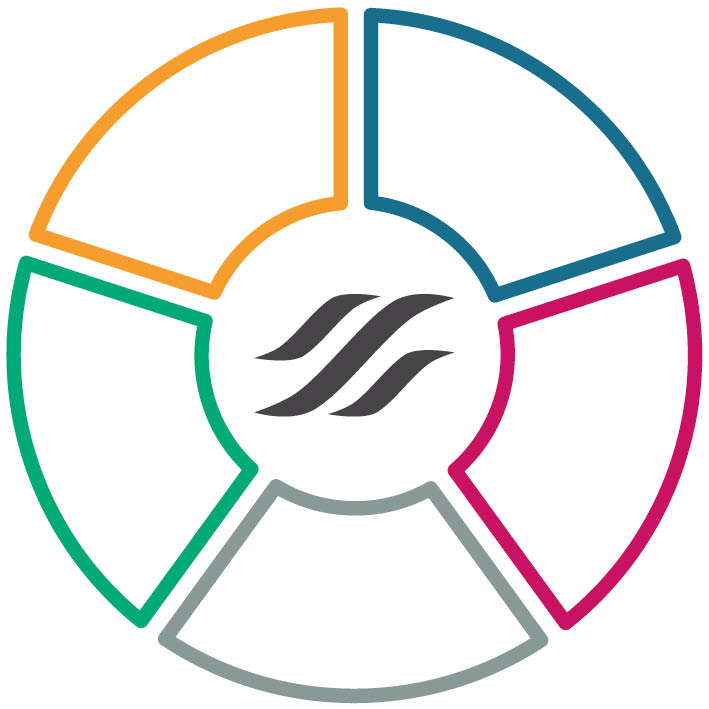 We know our priorities and implement with conviction and paceWe grow responsiblyWe use our resources wiselyWe’re clear and transparent in our communications to all our stakeholdersWe’re committed to reducing our environmental impactWe give back to our communitiesKnowledge, skills and experience required:EssentialAbility to speak and read English Basic numeracy skillsPunctual and reliablePrepared to do physical, manual work Flexible with working hours in line with fixed shift patternsDesirablePrevious experience in a similar roleExperience of using a hand scanner/pallet trucks/PPT/LLOP are an added advantagePenCarrie ValuesWe’re dedicated to customer successEvery one of us can make a difference to our customers’ experienceWe actively look for ways to help our customers succeedOur customers are considered in every decision we makeWe build strong and respectful relationshipsWe create a kind, safe and inclusive workplace where everyone feels they can thriveWe collaborate to find solutions and build ideasWe build trust in each otherWe’re prepared to have the difficult conversations, giving and receiving feedbackWe look forward and embrace changeWe’re bold, brave and inspirationalWe look up, look out and look forwardWe anticipate and embrace changeWe’re proud of everything we doWe strive to improve in everything we doWe celebrate our achievementsWe all have a voiceWe know our priorities and implement with conviction and paceWe grow responsiblyWe use our resources wiselyWe’re clear and transparent in our communications to all our stakeholdersWe’re committed to reducing our environmental impactWe give back to our communitiesSection 5: Job description prepared bySection 5: Job description prepared byJob title: HR and Warehouse ManagementDate: October 2023Job title: HR and Warehouse ManagementDate: October 2023